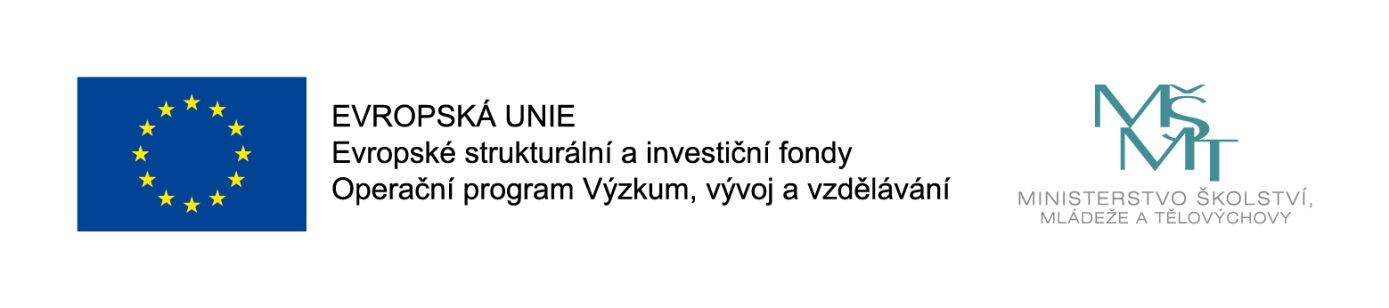 PRÁCE, HRY A UČENÍ, NENÍ ŽÁDNÉ MUČENÍNaše základní škola a mateřská škola společně realizují projekt s názvem Práce, hry a učení, není žádné mučení, registrační číslo: CZ.02.3.68/0.0/0.0/18_063/0009353, podpořený z výzvy MŠMT Podpora škol formou projektů zjednodušeného vykazování – Šablony II.Doba realizace projektu je od 1. 9. 2018 do 31. 8. 2020.Projekt je zaměřen na: personální podporu MŠ – školní asistent v mateřské škole, základní škole a družiněprofesní rozvoj pedagogických pracovníků - vzdělávání v oblasti polytechniky a osobnostního rozvojesdílení zkušeností pedagogů mateřských škol prostřednictvím vzájemných návštěvprojektové dny v mateřské školeextrakurikulární rozvojové aktivity ZŠ – Čtenářský klub pro žáky ZŠ, Klub zábavné logiky a deskových her pro žáky ZŠ, Doučování žáků ZŠ ohrožených školním neúspěchemHlavním cílem projektu je zvýšení kvality předškolního vzdělávání včetně usnadnění přechodu dětí na ZŠ a zlepšení kvality vzdělávání a výsledků žáků ZŠ v klíčovýchkompetencích.Tento projekt je spolufinancován EU.